l ENUTADE TRABAJO No. 1 DE LACOMISIÓN EDILICIADE _.,Cé.'-1/ E..Ajié.RtOGOBIERNO MUNICIPALH. AYUNTAMIENTO CONSTITUCIONAL DE SAN JUAN DE LOS LAGOS, JALISCO.En la ciudad de San Juan de los Lagos, J a lisco.  Siendo las 12:00 docehoras  del día 30 treintade Marzo del 2017 dos mil diecisiet e, reunidos en   la  Oficina  del  Cementerio Municipal, de  este Ayuntamiento de San Juan de los Lagos, Jalisco , ubicada, en la Av. Del Silencio número 102 ( ciento dos), Colonia Centro de  ésta  Ciudad, en  mi  carácter  de Regidora de la COMISIÓN EDILICIA DE CEMENTERIOS MUNICIPA LES DEL H. AYUNTAMIENTO   CONSTITUC IONAL  DE  SAN  JUAN  DE  LOS  LAGOS,  JALISCO,  en  lostérminos  del artículo 49 fracción  11  y  IV de la Ley de Gobierno y Administración  PúblicaMunicipal del Estado de Jalisco, donde se les pide, asistir puntualmente y permanecer en las sesiones del Ayuntamiento y a las reuniones de las Comisiones Edilicias de las que forme parte, e informar al Ayuntamiento y a la Sociedad de sus actividades, a través de la forma y mecanismos que establezcan los orde namientos municipales y, con el objeto de revisar la correspondencia de la presente comisión desarrollándose bajo lo siguiente:ORDEN DEL DÍA.l.	Lista de asistencias y declaratoria del Quórum Legal.11.	Aprobación  del  Orden  del  Día.111.	A s untos   Generales.Puntos de Acuerdo.Clausura de la Sesión.PRESIDE NCIAGOBIERNO MUNICIPAlSE ACUERDA.Se acuerda con la Dirección Cementerios Municipales seguir dando mantenimiento y se da por enterado el directo r, al estar presente; de continuar con los arreglos necesarios para que dichas instalaciones este en óptimas condiciones.Se da por enterado el total de servicios realizados durante este periodo de enero a marzo del 2017; da ndo los siguientes resultados 71 setenta y uno servicios .C)  Revisión de las condiciones de limpieza en general del Cementerio Municipal.D)  CLAUSURA DE LA SESION.No existiendo ningún  tema  a  tratar  se  da  por  clausurada  la  reunión  de  trabajo, s iendo las 13:00 trece horas del mismo día en que  inició  la  presente, día  30  tre intade Marzo del presente año .ATENTAMENTE"2017, año del centenario de la promulgación  de la Constitución Pol ítica de los Estados Unidos Mexicanos y de la Constitución Política d el Estado Libre y Soberano de Jalisco y del natalicio de Juan Rulfo."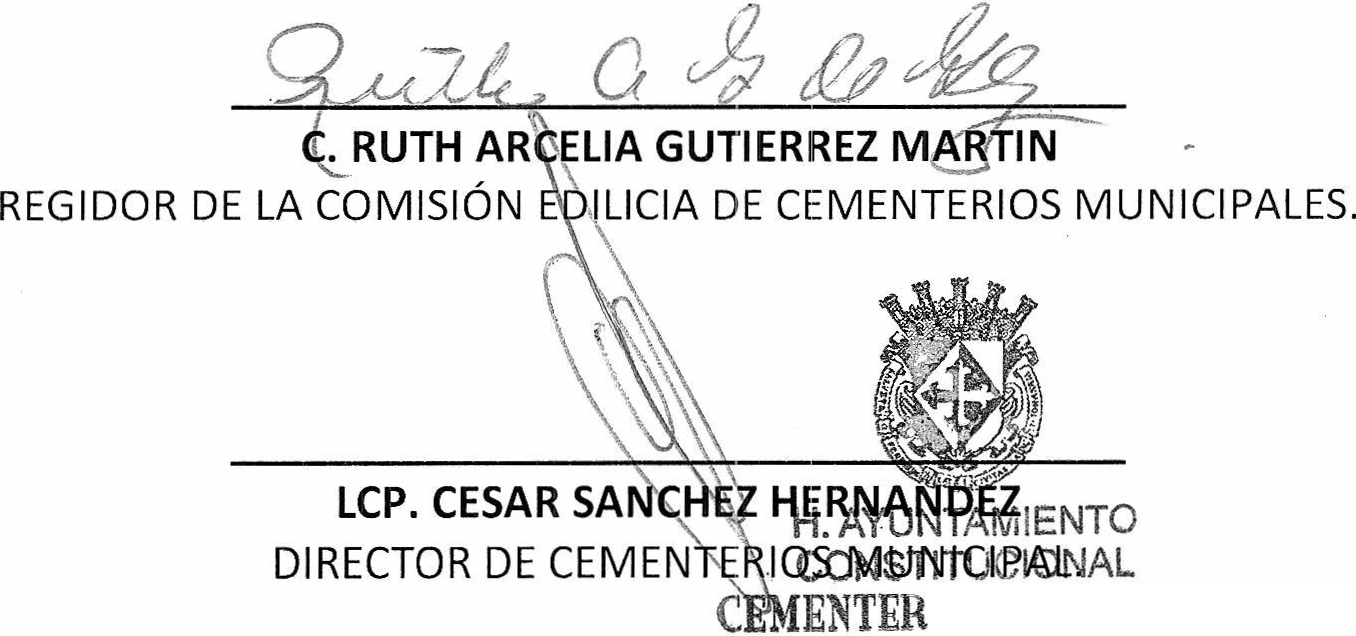 10 MUNICIPAtSAN JUAN  Dll LOS LAGOS  IAIIsfOPRESIDENCIA------=::: 11==----­GOBIERNO MUNICIPALDESAHOGO.l.           LISTA DE ASISTENCIAS Y DECLARATORIA DEL QUÓRUM LEGAL.En uso de la voz la C. RUTH AECELIA GUTIERREZ MARTIN, en su carácter de regidora de la Com isión  Edilicia  de  CEMENTERRIOS  MUNICIPALES,  contando  con  la  presencia  del Director de  Cementerios  Municipales,  el  Lcp. César  Sánchez  Hernández  que  actuamos  en el levantamiento  de  la  presente,  en  apoyo  estos  último  y  como  integrante  único  y Presidente de la Comisión Edilicia de CEMENTERIOS MUNICIPALES, C. RUTH ARCELIA GUTIERREZ  MARTIN.Ante la asistencia del susc rito y de conformidad a lo establecido en el Regla mento Interior del Municipio de San Juan de los Lagos, Jalisco, se declara que por obviedad  existe Quórum Legal para ses ionar;11.            APROBACIÓN  DEL ORDEN  DEL DÍA.En el Desahogo del Segundo Punto del Orden del día. En uso de la voz la REGIDORA EN FUNCIONES C.RUTH ARCELIA GUTIERREZ MARTIN, en su carácter de encargada de la Com isión Edilicia de Cementerios Municipales, pone a consideración y ap r ueba el Orden de l día propuesto, por lo que,sin ser sometido a votación  por condición  única,SE APRU EBA111  ASUNTOS   GENERALESEn uso  de  la  voz  LA  REGIDORA  C.  RUTH ARCELIA  GUTIERREZ  MARTIN, en  sucarácte r de encargada de la Comisión Edilicia de Cementerios Municipales, informo que, no existe algún tema a t ratar dentro de asuntos generales.